Indukční deska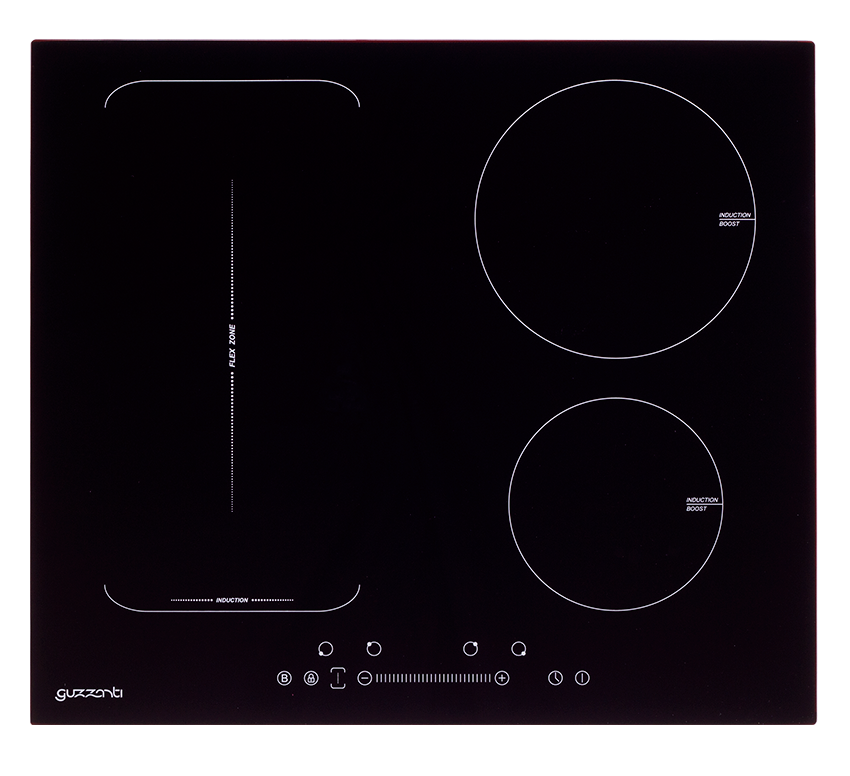 GUZZANTI GZ-84051x duozónaDotykové ovládání - sliderNapětí 220 – 240 VBOOSTER všech zónPříkon 6500 W Levá zadní zóna 1500/2000 WLevá přední zóna 2000/2600 WFLEX ZONE 3000/3500 WPravá zadní zóna 2000/3000 WPravá přední zóna 1500/2000 W9 stupňůČasovač 1-99 minUkazatel zbytkového teplaDětská pojistka Bezpečnostní automatické vypínáníVarné zónyLevá zadní zóna 180 mmLevá přední zóna 180 mmPravá zadní zóna 210 mmPravá přední zóna 160 mmVáha netto/brutto - 8,5 / 10,1kgRozměry ŠxHxV – 590 x 520 x 62 mmRozměry pro vestavbu ŠxH– 560 x 490 mmRozměry balení ŠxHxV -  650 x 560 x 115 mmDélka kabelu – 1,2 mEAN 8594186720095Čistící škrabka v balení